广发中证全指主要消费交易型开放式指数证券投资基金发起式联接基金更新的招募说明书摘要基金管理人：广发基金管理有限公司基金托管人：中国银行股份有限公司时间：二〇一八年九月【重要提示】本基金于2015年5月27日经中国证监会证监许可[2015]1033号文准予募集注册。本基金管理人保证招募说明书的内容真实、准确、完整。本招募说明书经中国证监会注册，但中国证监会对本基金募集的注册，并不表明其对本基金的价值和收益作出实质性判断或保证，也不表明投资于本基金没有风险。投资有风险，投资人认购（或申购）基金时应认真阅读本招募说明书。基金管理人管理的其他基金的业绩不构成对本基金业绩表现的保证。基金管理人依照恪尽职守、诚实信用、谨慎勤勉的原则管理和运用基金财产，但不保证基金一定盈利，也不保证最低收益。本基金投资于证券市场，基金净值会因为证券市场波动等因素产生波动，投资者在投资本基金前，需充分了解本基金的产品特性，并承担基金投资中出现的各类风险，包括：因政治、经济、社会等环境因素对证券价格产生影响而形成的系统性风险，个别证券特有的非系统性风险，由于基金投资人连续大量赎回基金产生的流动性风险，基金管理人在基金管理实施过程中产生的基金管理风险，本基金的特定风险等。本基金为广发中证全指主要消费交易型开放式指数证券投资基金（以下简称“广发中证全指主要消费ETF”）的联接基金，风险和收益高于混合型基金、债券型基金与货币市场基金。本基金为指数型基金，主要投资于广发中证全指主要消费ETF，具有与标的指数、以及标的指数所代表的股票市场相似的风险收益特征。本基金与广发中证全指主要消费ETF在投资方法、交易方式和业绩表现等方面存在着联系和区别。本基金对广发中证全指主要消费ETF的投资比例不低于本基金资产净值的90%，投资标的单一且过分集中有可能会给本基金带来风险。投资者在进行投资决策前，请仔细阅读本基金的《招募说明书》及《基金合同》。投资有风险，投资人拟认购（或申购）基金时应认真阅读本基金《招募说明书》与《基金合同》，全面认识本基金产品的风险收益特征，充分考虑投资人自身的风险承受能力，并对于认购（或申购）基金的意愿、时机、数量等投资行为作出独立决策。基金管理人提醒投资人基金投资要承担相应风险。基金管理人管理的其他基金的业绩并不构成本基金业绩表现的保证。本招募说明书(更新)所载内容截止日为2018年8月18日，有关财务数据和净值表现截止日为2018年6月30日（财务数据未经审计）。第一部分基金管理人一、概况1、名称：广发基金管理有限公司2、住所：广东省珠海市横琴新区宝华路6号105室-49848（集中办公区）3、办公地址：广州市海珠区琶洲大道东1号保利国际广场南塔31-33楼4、法定代表人：孙树明5、设立时间：2003年8月5日6、电话：020-83936666全国统一客服热线：951058287、联系人：段西军8、注册资本：1.2688亿元人民币 9、股权结构：广发证券股份有限公司（以下简称“广发证券”）、烽火通信科技股份有限公司、深圳市前海香江金融控股集团有限公司、康美药业股份有限公司和广州科技金融创新投资控股有限公司，分别持有本基金管理人51.135％、15.763％、15.763％、9.458％和7.881％的股权。二、主要人员情况1、董事会成员孙树明先生：董事长，博士，高级经济师。兼任广发证券股份有限公司董事长、执行董事、党委书记，中证机构间报价系统股份有限公司副董事长，中国证券业协会第六届理事会兼职副会长，上海证券交易所第四届理事会理事，深圳证券交易所第二届监事会监事，中国上市公司协会第二届理事会兼职副会长，亚洲金融合作协会理事，中国注册会计师协会道德准则委员会委员，广东金融学会副会长，广东省预防腐败工作专家咨询委员会财政金融运行规范组成员，中证机构间报价系统股份有限公司副董事长。曾任财政部条法司副处长、处长，中国经济开发信托投资公司总经理办公室主任、总经理助理，中共中央金融工作委员会监事会工作部副部长，中国银河证券有限公司监事会监事，中国证监会会计部副主任、主任等职务。林传辉先生：副董事长，学士，现任广发基金管理有限公司总经理，兼任广发国际资产管理有限公司董事长，瑞元资本管理有限公司董事长，中国基金业协会创新与战略发展专业委员会委员、资产管理业务专业委员会委员，深圳证券交易所第四届上诉复核委员会委员。曾任广发证券股份有限公司投资银行部常务副总经理，瑞元资本管理有限公司总经理。孙晓燕女士：董事，硕士，现任广发证券执行董事、副总经理、财务总监，兼任广发控股（香港）有限公司董事，证通股份有限公司监事长。曾任广东广发证券公司投资银行部经理、广发证券有限责任公司财务部经理、财务部副总经理、广发证券股份有限公司投资自营部副总经理,广发基金管理有限公司财务总监、副总经理,广发证券股份有限公司财务部总经理。戈俊先生：董事，硕士，高级会计师，现任烽火通信科技股份有限公司总裁，兼任南京烽火星空通信发展有限公司董事。曾任烽火通信科技股份有限公司财务部总经理助理、财务部总经理、董事会秘书、财务总监、副总裁。翟美卿女士：董事，硕士，现任深圳香江控股股份有限公司董事长，南方香江集团董事长、总经理，香江集团有限公司总裁、深圳市金海马实业股份有限公司董事长。兼任全国政协委员，全国妇联常委，中国女企业家协会副会长，广东省妇联副主席，广东省工商联副主席，广东省女企业家协会会长，香江社会救助基金会主席，深圳市深商控股集团股份有限公司董事，广东南粤银行董事，深圳龙岗国安村镇银行董事。曾任深圳市前海香江金融控股集团有限公司法定代表人、董事长。许冬瑾女士：董事，硕士，副主任药师，现任康美药业股份有限公司副董事长、常务副总经理，兼任世界中联中药饮片质量专业委员会副会长、国家中医药管理局对外交流合作专家咨询委员会委员、中国中药协会中药饮片专业委员会专家，全国中药标准化技术委员会委员，全国制药装备标准化技术委员会中药炮制机械分技术委员会副主任委员，国家中医药行业特有工种职业技能鉴定工作中药炮制与配置工专业专家委员会副主任委员，广东省中药标准化技术委员会副主任委员等。罗海平先生：独立董事，博士，现任中华联合保险集团股份有限公司常务副总经理、集团机关党委书记，兼任保监会行业风险评估专家。曾任中国人民保险公司荆襄支公司经理、湖北省分公司国际保险部党组书记、总经理、汉口分公司党委书记、总经理，太平保险有限公司市场部总经理、湖北分公司党委书记、总经理、助理总经理、副总经理兼董事会秘书，阳光财产保险股份有限公司总裁，阳光保险集团执行委员会委员，中华联合财产保险股份有限公司总经理、董事长、党委书记。董茂云先生：独立董事，博士，现任宁波大学法学院教授、学术委员会主任，兼任海尔施生物医药股份有限公司独立董事，复旦大学兼职教授，浙江合创律师事务所兼职律师。曾任复旦大学教授、法律系副主任、法学院副院长。姚海鑫先生：独立董事，博士、教授、博士生导师，现任辽宁大学新华国际商学院教授、辽宁大学商学院博士生导师，兼任中国会计教授会理事、东北地区高校财务与会计教师联合会常务理事、辽宁省生产力学会副理事长、东北制药（集团）股份有限公司独立董事、沈阳化工股份有限公司独立董事和中兴-沈阳商业大厦（集团）股份有限公司独立董事。曾任辽宁大学工商管理学院副院长、工商管理硕士（MBA）教育中心副主任、计财处处长、学科建设处处长、发展规划处处长、新华国际商学院党总支书记、新华国际商学院副院长。2、监事会成员符兵先生：监事会主席，硕士，经济师。曾任广东物资集团公司计划处副科长，广东发展银行广州分行世贸支行行长、总行资金部处长，广发基金管理有限公司广州分公司总经理、市场拓展部副总经理、市场拓展部总经理、营销服务部总经理、营销总监、市场总监。匡丽军女士：股东监事，硕士，高级涉外秘书，现任广州科技金融创新投资控股有限公司工会主席、副总经理。曾任广州科技房地产开发公司办公室主任，广州屈臣氏公司行政主管，广州市科达实业发展公司办公室主任、总经理，广州科技风险投资有限公司办公室主任、董事会秘书。吴晓辉先生：职工监事，硕士，现任广发基金管理有限公司信息技术部总经理，兼任广发基金分工会主席。曾任广发证券电脑中心副经理、经理。张成柱先生：职工监事，学士，现任广发基金管理有限公司中央交易部交易员。曾任广州新太科技股份有限公司工程师，广发证券股份有限公司工程师，广发基金管理有限公司信息技术部工程师。刘敏女士：职工监事，硕士，现任广发基金管理有限公司营销管理部副总经理。曾任广发基金管理有限公司市场拓展部总经理助理，营销服务部总经理助理，产品营销管理部总经理助理。3、总经理及其他高级管理人员林传辉先生：总经理，学士，兼任广发国际资产管理有限公司董事长，瑞元资本管理有限公司董事长，中国基金业协会创新与战略发展专业委员会委员，资产管理业务专业委员会委员，深圳证券交易所第四届上诉复核委员会委员。曾任广发证券股份有限公司投资银行部常务副总经理，瑞元资本管理有限公司总经理。朱平先生：副总经理，硕士, 经济师。曾任上海荣臣集团市场部经理、广发证券投资银行部华南业务部副总经理、基金科汇基金经理，易方达基金管理有限公司投资部研究负责人，广发基金管理有限公司总经理助理，中国证券监督管理委员会第六届创业板发行审核委员会兼职委员。易阳方先生：副总经理，硕士。兼任广发基金管理有限公司投资总监，广发创新驱动灵活配置混合型证券投资基金基金经理、广发转型升级灵活配置混合型证券投资基金基金经理，广发聚惠灵活配置混合型证券投资基金基金经理，广发国际资产管理有限公司董事，瑞元资本管理有限公司董事。曾任广发证券投资自营部副经理，中国证券监督管理委员会发行审核委员会发行审核委员，广发基金管理有限公司投资管理部总经理、公司总经理助理，广发聚富开放式证券投资基金基金经理、广发制造业精选混合型证券投资基金基金经理、广发鑫享灵活配置混合型证券投资基金基金经理、广发稳裕保本混合型证券投资基金基金经理、广发聚丰混合型证券投资基金基金经理、广发聚祥灵活配置混合型证券投资基金基金经理、广发鑫益灵活配置混合型证券投资基金基金经理。段西军先生：督察长，博士。曾在广东省佛山市财贸学校、广发证券股份有限公司、中国证监会广东监管局工作。邱春杨先生：副总经理，博士，兼任瑞元资本管理有限公司董事。曾任广发基金管理有限公司机构理财部副总经理、金融工程部副总经理、金融工程部总经理、产品总监，广发沪深300指数证券投资基金基金经理、广发中证500指数证券投资基金基金经理。魏恒江先生：副总经理，硕士，高级工程师。兼任广东证券期货业协会副会长及发展委员会委员。曾在水利部、广发证券股份有限公司工作，历任广发基金管理有限公司上海分公司总经理、综合管理部总经理、总经理助理。张敬晗女士：副总经理，硕士，兼任广发国际资产管理有限公司副董事长。曾任中国农业科学院助理研究员，中国证监会培训中心、监察局科员，基金监管部副处长及处长，私募基金监管部处长。张芊女士：副总经理，硕士。兼任广发基金管理有限公司固定收益投资总监、广发纯债债券型证券投资基金基金经理、广发聚鑫债券型证券投资基金基金经理、广发集鑫债券型证券投资基金基金经理、广发鑫裕灵活配置混合型证券投资基金基金经理、广发集裕债券型证券投资基金基金经理、广发集丰债券型证券投资基金基金经理、广发集安债券型证券投资基金基金经理、广发集源债券型证券投资基金基金经理。曾在施耐德电气公司、中国银河证券、中国人保资产管理公司、工银瑞信基金管理有限公司和长盛基金管理有限公司工作，历任广发基金管理有限公司固定收益部总经理，广发聚盛灵活配置混合型证券投资基金基金经理、广发安宏回报灵活配置混合型证券投资基金基金经理、广发安富回报灵活配置混合型证券投资基金基金经理。4、基金经理陆志明先生，经济学硕士，持有中国证券投资基金业从业证书。曾任大鹏证券有限公司研究员，深圳证券信息有限公司部门总监，广发基金管理有限公司数量投资部总经理、指数投资部副总经理、广发中小板300交易型开放式指数证券投资基金基金经理（自2011年6月3日至2016年7月28日）、广发中小板300交易型开放式指数证券投资基金联接基金基金经理（自2011年6月9日至2016年7月28日）、广发深证100指数分级证券投资基金基金经理（自2012年5月7日至2016年7月28日）、广发中证百度百发策略100指数型证券投资基金基金经理（自2014年10月30日至2016年7月28日）、广发中证医疗指数分级证券投资基金基金经理（自2015年7月23日至2016年7月28日）。现任广发基金管理有限公司量化投资部副总经理、广发中证全指可选消费交易型开放式指数证券投资基金基金经理（自2014年6月3日起任职）、广发中证全指医药卫生交易型开放式指数证券投资基金基金经理（自2014年12月1日起任职）、广发中证全指信息技术交易型开放式指数证券投资基金基金经理（自2015年1月8日起任职）、广发中证全指信息技术交易型开放式指数证券投资基金发起式联接基金基金经理（自2015年1月29日起任职）、广发中证全指金融地产交易型开放式指数证券投资基金基金经理（自2015年3月23日起任职）、广发中证全指可选消费交易型开放式指数证券投资基金发起式联接基金基金经理（自2015年4月15日起任职）、广发中证全指医药卫生交易型开放式指数证券投资基金发起式联接基金基金经理（自2015年5月6日起任职）、广发中证全指能源交易型开放式指数证券投资基金基金经理（自2015年6月25日起任职）、广发中证全指原材料交易型开放式指数证券投资基金基金经理（自2015年6月25日起任职）、广发中证全指主要消费交易型开放式指数证券投资基金基金经理（自2015年7月1日起任职）、广发中证全指能源交易型开放式指数证券投资基金发起式联接基金基金经理（自2015年7月9日起任职）、广发中证全指金融地产交易型开放式指数证券投资基金发起式联接基金基金经理（自2015年7月9日起任职）、广发中证全指原材料交易型开放式指数证券投资基金发起式联接基金基金经理（自2015年8月18日起任职）、广发中证全指主要消费交易型开放式指数证券投资基金发起式联接基金基金经理（自2015年8月18日起任职）、广发中证全指工业交易型开放式指数证券投资基金基金经理（自2017年6月13日起任职）、广发中证全指工业交易型开放式指数证券投资基金发起式联接基金基金经理（自2017年6月13日起任职）。5、基金投资采取集体决策制度。基金管理人权益公募投委会由副总经理朱平先生、策略投资部总经理李巍先生、价值投资部总经理傅友兴先生、成长投资部总经理刘格菘先生和研究发展部总经理孙迪先生等成员组成，朱平先生担任投委会主席。基金管理人固定收益投委会由副总经理张芊女士、债券投资部总经理谢军先生、现金投资部总经理温秀娟女士、债券投资部副总经理代宇女士和固定收益研究部副总经理韩晟先生等成员组成，张芊女士担任投委会主席。6、上述人员之间均不存在近亲属关系。第二部分基金托管人基金托管人基本情况名称：中国银行股份有限公司（简称“中国银行”）住所及办公地址：北京市西城区复兴门内大街1号首次注册登记日期：1983年10月31日注册资本：人民币贰仟玖佰肆拾叁亿捌仟柒佰柒拾玖万壹仟贰佰肆拾壹元整法定代表人：陈四清基金托管业务批准文号：中国证监会证监基字【1998】24 号托管部门信息披露联系人：王永民传真：(010)66594942客户服务中心电话：95566基金托管部门及主要人员情况中国银行托管业务部设立于1998年，现有员工110余人，大部分员工具有丰富的银行、证券、基金、信托从业经验，且具有海外工作、学习或培训经历，60％以上的员工具有硕士以上学位或高级职称。为给客户提供专业化的托管服务，中国银行已在境内、外分行开展托管业务。作为国内首批开展证券投资基金托管业务的商业银行，中国银行拥有证券投资基金、基金（一对多、一对一）、社保基金、保险资金、QFII、RQFII、QDII、境外三类机构、券商资产管理计划、信托计划、企业年金、银行理财产品、股权基金、私募基金、资金托管等门类齐全、产品丰富的托管业务体系。在国内，中国银行首家开展绩效评估、风险分析等增值服务，为各类客户提供个性化的托管增值服务，是国内领先的大型中资托管银行。证券投资基金托管情况截至2018年6月30日，中国银行已托管674只证券投资基金，其中境内基金638只，QDII基金36只，覆盖了股票型、债券型、混合型、货币型、指数型、FOF等多种类型的基金，满足了不同客户多元化的投资理财需求，基金托管规模位居同业前列。第三部分相关服务机构一、基金份额发售机构1、直销机构本公司通过在广州、北京、上海设立的分公司及本公司网上交易系统为投资者办理本基金的开户、认购等业务：1）广州分公司地址：广州市海珠区琶洲大道东1号保利国际广场南塔10楼直销中心电话：020-89899073传真：020-89899069   020-898990702）北京分公司地址：北京市西城区金融大街甲9号金融街中心北楼11 层 1101 单元 （电梯楼层 12 层 1201 单元）电话：010-68083368传真：010-680830783）上海分公司地址：中国（上海）自由贸易试验区陆家嘴东路166号905-10室电话：021-68885310传真：021-688852004）网上交易投资者可以通过本公司网上交易系统办理本基金的开户、认购等业务，具体交易细则请参阅本公司网站公告。本公司网上交易系统网址：www.gffunds.com.cn本公司网址: www.gffunds.com.cn客服电话：95105828（免长途费）或020-83936999客服传真：020-342811055）投资人也可通过本公司客户服务电话进行本基金发售相关事宜的查询和投诉等。2、销售机构（1）中国银行股份有限公司注册地址：北京市西城区复兴门内大街1 号办公地址：北京市西城区复兴门内大街1 号法定代表人：陈四清客服电话：95566传真：010-66594946公司网站：www.boc.cn（2）名称：广发证券股份有限公司注册地址：广州天河区天河北路183-187号大都会广场43楼（4301-4316房）办公地址：广东省广州天河北路大都会广场5、18、19、36、38、39、41、42、43、44楼法定代表人：孙树明联系人：黄岚电话：020-87555888传真：020-87557985客服电话：95575或致电各地营业网点公司网站：www.gf.com.cn（3）名称：北京乐融多源投资咨询有限公司注册地址：北京市朝阳区西大望路1号1号楼1603办公地址：北京市朝阳区西大望路1号温特莱中心A座16层法定代表人：董浩联系人：于婷婷电话：13811217674客服电话：010-56409010公司网址：www.jimufund.com（4）名称：北京微动利投资管理有限公司注册地址：北京市石景山区古城西路113号景山财富中心341办公地址：北京市石景山区古城西路113号景山财富中心341法定代表人：梁洪军联系人：季长军电话：13621233213传真：010-68854009客服电话：4008-196-665公司网址：www.buyforyou.com.cn（5）名称：上海陆金所资产管理有限公司注册地址：上海市浦东新区陆家嘴环路1333号14楼09单元办公地址：上海市浦东新区陆家嘴环路1333号14楼法定代表人：郭坚联系人：宁博宇电话：021-20665952传真：021-22066653客服电话：4008219031公司网址：www.lufunds.com（6）名称：徽商期货有限责任公司注册地址：合肥市芜湖路258号办公地址：合肥市芜湖路258号法定代表人：吴国华联系人：蔡芳联系电话：0551-62862801业务传真：0551-62862801客服热线：4008878707公司网址：www.hsqh.net（7）名称：宁波银行股份有限公司住所：宁波市鄞州区宁南南路700号法定代表人：陆华裕联系人：胡技勋联系方式：0574-89068340传真：0574-87050024客服电话：96528，上海、北京地区962528公司网站：www.nbcb.com.cn（8）名称：北京展恒基金销售股份有限公司注册地址：北京市顺义区后沙峪镇安富街6号办公地址：北京市朝阳区华严北里2号民建大厦6层法定代表人：闫振杰联系人：翟飞飞联系电话：010-52703350-6006业务传真：010-62020355客服热线：4008886661公司网址：www.myfund.com   （9）名称：上海联泰资产管理有限公司注册地址：中国（上海）自由贸易试验区富特北路277号3层310室办公地址：上海市长宁区福泉北路518号8号楼3层法定代表人：燕斌联系人：陈东电话：021-52822063传真：021-52975270客服电话：4000-466-788公司网址：www.66zichan.com   （10）名称：深圳富济财富管理有限公司注册地址：深圳市前海深港合作区前湾一路1号A栋201室 办公地址：深圳市南山区高新技术产业园南七道惠恒集团二期418室  法定代表人：齐小贺 联系人：马力佳电话：0755-83999907-815传真：0411-83999926客服电话：0755-83999907公司网址：www.jinqianwo.cn（11）名称：江苏江南农村商业银行股份有限公司 注册地址：江苏省常州市延陵中路668号办公地址：江苏省常州市延陵中路668号法人代表：王国琛联系人：续志刚联系电话：0519-89995001客服电话：0519-96005传真：0519-89995001网址：www.jnbank.cc   （12）名称：珠海盈米财富管理有限公司注册地址：珠海市横琴新区宝华路6号105室-3491办公地址：广州市海珠区琶洲大道东1号保利国际广场南塔12楼1201-1203室法定代表人：肖雯联系人：黄敏嫦电话：020-89629019传真：020-89629011客服电话：020-89629066公司网址：www.yingmi.cn    （13）名称：上海汇付金融服务有限公司注册地址：上海市黄浦区中山南路100号19层办公地址：上海市徐汇区虹梅路1801号凯科国际大厦7-9层法定代表人：冯修敏联系人：陈云卉电话：021-33323999-5611传真：021-33323837客服电话：400-820-2819公司网址：https://tty.chinapnr.com（14）名称：上海利得基金销售有限公司注册地址：上海市宝山区蕴川路5475号1033室办公地址：上海浦东新区峨山路91弄61号10号楼12楼法定代表人：沈继伟联系人：张裕联系电话：15801816961客服热线：4000676266公司网址：www.leadfund.com.cn    (15) 名称：开源证券股份有限公司    注册地址：西安市高新区锦业路1号都市之门B座5层    办公地址：西安市高新区锦业路1号都市之门B座5层    法定代表人：李刚     联系人：黄芳、袁伟涛    电话：029-63387256    传真：029-81887060    客服电话：400-860-8866    公司网址：www.kysec.cn    (16) 名称：中国民族证券有限责任公司    注册地址：北京市西城区金融大街5号新盛大厦A座6-9层    办公地址：北京市西城区金融大街5号新盛大厦A座6-9层    法定代表人：赵大建    联系人：李微    联系电话：010-59355941    客服电话：40088-95618    公司网站：www.e5618.com    (17) 名称：上海凯石财富基金销售有限公司    注册地址：上海市黄浦区西藏南路765号602-115室    办公地址：上海市黄浦区延安东路1号凯石大厦4楼    法定代表人：陈继武    联系人：李晓明    电话：021-63333319	    传真：021-63332523    客服电话：4000178000    公司网址：www.lingxianfund.com    (18) 名称：北京增财基金销售有限公司    注册地址：北京市西城区南礼士路66号1号楼12层1208号    办公地址：北京市西城区南礼士路66号1号楼12层1208号    法定代表人：罗细安    联系人：李皓    电话：13521165454    传真：010-67000988-6003    客服电话：400-001-8811（19）名称：徽商银行股份有限公司住所：安徽省合肥市安庆路79号天徽大厦A座法定代表人：王晓昕联系人：叶卓伟电话：0551-2667635传真：0551-2667684客服电话：4008896588(安徽省外)、96588(安徽省内)公司网站：www.hsbank.com.cn（20）名称：富滇银行股份有限公司注册地址：云南省昆明市拓东路41号办公地址：云南省昆明市拓东路41号法定代表人：夏 蜀联系人：戴秋娟联系电话：0871-63140324业务传真：0871-63194471客服热线：4008896533公司网址：www.fudian-bank.com（21）名称：鼎信汇金（北京）投资管理有限公司注册地址：北京市海淀区中关村东路1号院8号楼1701室办公地址：北京市海淀区中关村东路1号院8号楼C座1701室法定代表人：齐凌峰联系人：阮志凌电话：010-82151989传真：010-82158631客服电话：400-158-5050公司网址：www.9ifund.com（22）名称：北京汇成基金销售有限公司注册地址：北京市海淀区中关村大街11号11层1108办公地址：北京市海淀区中关村大街11号11层1108法定代表人：王伟刚联系人：丁向坤电话：010-56282140传真：010-62680827客服电话：4006199059公司网址：www.fundzone.cn（23）名称：上海大智慧财富管理有限公司注册地址：中国（上海）自由贸易试验区杨高南路428号1号楼1102、1103单元办公地址：中国（上海）自由贸易试验区杨高南路428号1号楼1102、1103单元法定代表人：申健联系人：印强明电话：021-20219188传真：021-20219923客服电话：021-20219931公司网址：https://8.gw.com.cn/（24）名称：德州银行股份有限公司注册地址：山东省德州市三八东路1266号办公地址：山东省德州市三八东路1266号法定代表人：申健联系人：王方震电话：0534-2297326传真：0534-2297327客服电话：40084-96588公司网址：www.dzbchina.com（25）名称：南京苏宁基金销售有限公司注册地址：南京市玄武区苏宁大道1-5号办公地址：南京市玄武区苏宁大道1-5号法定代表人：钱燕飞联系人：王锋电话：025-66996699-887226传真：无客服电话：4008365365-9公司网址：www.Fund.licai.com（26）名称：北京蛋卷基金销售有限公司注册地址：北京市朝阳区阜通东大街1号院6号楼2单元21层222507办公地址：北京市朝阳区阜通东大街1号院6号楼2单元21层222507法定代表人：钟斐斐联系人：吴季林电话：010-61840688传真：010-61840699客服电话：4000618518公司网址：https://danjuanapp.com（27）名称：北京广源达信投资管理有限公司注册地址：北京市西城区新街口外大街28号C座六层605室办公地址：北京市朝阳区望京宏泰东街 浦项中心B座19层法定代表人：齐剑辉联系人：王英俊电话：13911468997传真：010-82055860客服电话：4006236060公司网址：www:niuniufund.com（28）名称：天津银行股份有限公司注册地址：天津市河西区友谊路15号办公地址：天津市河西区友谊路15号法定代表人：王金龙联系人：杨森电话：022-28405330传真：022-28405631客服电话：4006-960296公司网站：www.bank-of-tianjin.com（29）名称：上海万得投资顾问有限公司注册地址：中国（上海）自由贸易试验区福山路33号11楼B座办公地址：上海市浦东新区福山路33号8楼法定代表人：王廷富联系人：姜吉灵电话：021-5132 7185传真：021-5071 0161客服电话：400-821-0203 （30）名称：华泰证券股份有限公司住所：南京市建邺区江东中路228号华泰证券广场、深圳市福田区深南大道4011号港中旅大厦18楼法定代表人：周易电话：0755-82492193传真：0755-82492962联系人：庞晓芸客服电话：95597公司网站：www.htsc.com.cn（31）名称：首创证券有限责任公司注册地址：北京市西城区德胜门外大街115号德胜尚城E座办公地址：北京市西城区德胜门外大街115号德胜尚城E座法定代表人：吴涛联系人：刘宇联系电话：010－59366070业务传真：010－59366055客服热线：400-620-0620公司网址：www.sczq.com.cn（32）名称：北京肯特瑞财富投资管理有限公司注册地址：北京市海淀区海淀东三街2号4层401-15办公地址：北京经济开发区科创十一街18号院京东集团总部大楼A区17层法定代表人：陈超联系人：江卉电话：13141319110传真：010-89188000客服电话：400-088-8816公司网址：http://jr.jd.com/（33）名称：北京肯特瑞财富投资管理有限公司注册地址：北京市海淀区海淀东三街2号4层401-15办公地址：北京经济开发区科创十一街18号院京东集团总部大楼A区17层法定代表人：陈超联系人：江卉电话：13141319110传真：010-89188000客服电话：400-088-8816公司网址：http://jr.jd.com/（34）名称：上海华信证券有限责任公司注册地址：上海浦东新区世纪大道100号环球金融中心9楼办公地址：上海浦东新区世纪大道100号环球金融中心9楼法定代表人：郭林联系人：周德建电话：18800335538传真：021-38784818客服电话：4008205999公司网址：www.shhxzq.com   （35）名称：奕丰金融服务（深圳）有限公司注册地址：深圳市前海深港合作区前湾一路1号A栋201室办公地址：深圳市南山区海德三路海岸大厦东座1115-1116室及1307室法定代表人：TAN YIK KUAN联系人：叶健 电话：0755-89460607传真：0755-21674453客服电话：400-684-0500公司网址：www.ifastps.com.cn   （36）名称：弘业期货股份有限公司注册地址：南京市中华路50号办公地址：南京市中华路50号法定代表人：周剑秋联系人：孙朝旺电话：025-52278870传真：025-52250114客服电话：4008281288公司网址：www.ftol.com.cn   （37）名称：中证金牛（北京）投资咨询有限公司注册地址：北京市丰台区东管头1号2号楼2-45室办公地址：北京市宣武门外大街甲一号新华社第三工作区A座5层法定代表人：钱昊旻联系人：孙雯电话：010-59336519传真：010-59336586客服电话：4008909998公司网址：www.jnlc.com   （38）名称：大有期货有限公司注册地址：湖南省长沙市天心区芙蓉南路二段128号现代广场三、四楼办公地址：湖南省长沙市天心区芙蓉南路二段128号现代广场三、四楼法定代表人：沈众辉联系人：马科电话：0731-84409106传真：0731-84409009客服电话：4006-365-058公司网址：http://www.dayouf.com   （39）名称：华西证券股份有限公司注册地址：四川省成都市天府二街198号办公地址：四川省成都市天府二街198号法定代表人：杨炯洋联系人：谢国梅电话：010-52723273传真：028-86150040客服电话：4008888818公司网址：http://www.hx168.com.cn   （40）名称：南京证券有限责任公司住所：江苏省南京市大钟亭8号法定代表人：张华东联系人：徐翔电话：025-83367888-4201传真：022-83320066客户服务热线：4008285888公司网站：www.njzq.com.cn（41）名称：方正证券股份有限公司注册地址：湖南省长沙市芙蓉中路二段华侨国际大厦22－24层办公地址：湖南省长沙市芙蓉中路二段华侨国际大厦22－24层法定代表人：雷杰联系人：彭博电话：0731-85832343传真：0731-85832214客服电话：95571公司网站：www.foundersc.com（42）名称：中国邮政储蓄银行注册地址：北京市西城区宣武门西大街131号办公地址：北京市西城区金融大街3号法定代表人：李国华联系人：栗先生电话：010-68857763传真：010-68858859客服电话：95580公司网址：www.psbc.com（43）名称：华宝证券有限责任公司注册地址：上海市陆家嘴环路166号未来资产大厦27层办公地址：上海市陆家嘴环路166号未来资产大厦27层法定代表人：陈林联系人：宋歌电话：021-50122086传真：021-50122200客服电话：4008209898公司网站：www.cnhbstock.com（44）名称：中信期货有限公司注册地址：深圳市福田区中心三路8号卓越时代广场（二期）北座13层1301-1305室、14层办公地址：深圳市福田区中心三路8号卓越时代广场（二期）北座13层1301-1305室、14层法定代表人：张皓联系人：洪诚电话：0755-23953913传真：0755-83217421客服电话：4009908826公司网址：www.citicsf.com（45）名称：佳泓（北京）基金销售有限公司注册地址：北京市怀柔区怀北镇怀北路308号办公地址：北京市朝阳区光华路7号汉威大厦15B5(西区15层)法定代表人：谢亚凡联系人：陈冲联系电话：010-88580321业务传真：010-88580366客服热线：4006-525-676公司网址：www.haofunds.com（46）名称：上海长量基金销售投资顾问有限公司注册地址：上海市浦东新区高翔路526号2幢220室办公地址：上海市浦东新区浦东大道555号裕景国际B座16层法定代表人：张跃伟联系人：佘晓峰电话：021-20691836传真：021-20691861客服电话：400-820-2899公司网站：www.erichfund.com（47）名称：南京苏宁基金销售有限公司注册地址：南京市玄武区苏宁大道1-5号办公地址：南京市玄武区苏宁大道1-5号法定代表人：钱燕飞联系人：王锋电话：025-66996699-887226传真：无客服电话：4008365365-9公司网址：www.Fund.licai.com（48）名称：中民财富管理（上海）有限公司注册地址：上海市黄浦区中山南路100号7层05单元办公地址：上海市浦东新区民生路1199弄证大五道口广场1号27层法定代表人：弭洪军联系人：茅旦青联系电话：021-33355392业务传真：021-63353736客服热线：400-876-5716公司网址：www.cmiwm.com （49）名称：上海华夏财富投资管理有限公司注册地址：上海市虹口区东大名路687号1幢2楼268室办公地址：北京市西城区金融大街33号通泰大厦B座8层法定代表人：毛淮平联系人：仲秋玥联系电话：010-88066632业务传真：010-63136184客服热线：400-817-5666公司网址：www.amcfortune.com（50）名称：通华财富（上海）基金销售有限公司注册地址：上海市虹口区同丰路667弄107号201室办公地址：上海市浦东新区杨高南路799号陆家嘴世纪金融广场3号楼9楼法定代表人：马刚联系人：庄洁茹联系电话：021-60818206业务传真：021-60818280客服热线：95156公司网址：www.tonghuafund.com（51）名称：北京懒猫金融信息服务有限公司注册地址：北京市石景山区石景山路31号院盛景国际广场3号楼1119办公地址：北京市朝阳区四惠东通惠河畔产业园区1111号（龙源通惠大厦）501法定代表人：许现良联系人：孟令双联系电话：15301307396业务传真：010-87723200客服热线：4001-500-882公司网址：www.lanmao.com（52）名称:深圳市金斧子基金销售有限公司注册地址:深圳市南山区粤海街道科苑路16号东方科技大厦18楼 办公地址: 深圳市南山区粤海街道科苑路科兴科学园B3单元7楼法定代表人:赖任军联系人:张烨联系电话:0755-29330502客服热线:400-9302-888公司网址:www.jfzinv.com （53）名称：财通证券股份有限公司注册地址：杭州市解放路111号法定代表人：沈继宁联系人：徐轶青电话：0571-87822359传真：0571-87818329客服电话：95336（浙江），40086-96336（全国）公司网站：www.ctsec.com（54）名称：大泰金石基金销售有限公司注册地址：南京市建邺区江东中路222号南京奥体中心现代五项馆2105室办公地址：上海市浦东新区峨山路505号东方纯一大厦15楼法定代表人：袁顾明 联系人：赵明 联系电话：021-20324155业务传真：021-20324199客服热线：400-928-2266公司网址：www.dtfunds.com（55）公司名称：洪泰财富(青岛)基金销售有限责任公司注册地址：山东省青岛市崂山区香港东路195号9号楼701室办公地址：北京市西城区西什库大街31号九思文创园5号楼501法定代表人：任淑桢 联系人：周映筱 联系电话：010-66162800业务传真：010-66162800客服热线：400 6706 863公司网址：www.hongtaiwealth.com（56）名称：国都证券股份有限公司注册地址：北京市东城区东直门南大街3号国华投资大厦9层10层办公地址：北京市东城区东直门南大街3号国华投资大厦9层10层法定代表人：常喆联系人：黄静电话：010-84183333传真：010-84183311-3389客服电话：400-818-8118公司网站：www.guodu.com（57）名称：天津万家财富资产管理有限公司注册地址：天津自贸区（中心商务区）迎宾大道1988号滨海浙商大厦公寓2-2413室办公地址：北京市西城区丰盛胡同28号太平洋保险大厦5层法定代表人：李修辞 联系人：褚琦联系电话：010-59013828业务传真：010-59013707客服热线：010-59013842公司网址：www.wanjiawealth.com（58）名称：天风证券股份有限公司注册地址：湖北省武汉市东湖新技术开发区关东园路2号高科大厦四楼办公地址：湖北省武汉市江汉区唐家墩路32号国资大厦B座法人代表：余磊联系人：翟璟联系电话：027-87618882客服电话：4008005000传真：027-87618863公司网址： www.tfzq.com（59）名称：凤凰金信（银川）基金销售有限公司注册地址：宁夏回族自治区银川市金凤区阅海湾中央商务区万寿路142号14层1402（750000）办公地址：北京市朝阳区紫月路18号院朝来高科技产业园18号楼（100000） 法定代表人：程刚联系人：张旭联系电话：010-58160168业务传真：010-58160173客服热线：400-810-5919公司网址：www.fengfd.com（60）名称：武汉市伯嘉基金销售有限公司注册地址：湖北省武汉市江汉区武汉中央商务区泛海国际SOHO城（一期）第七幢23层1号4号办公地址：湖北省武汉市江汉区武汉中央商务区泛海国际SOHO城（一期）第七幢23层1号4号法定代表人：陶捷联系人：沈怡联系电话：027-83862952业务传真：027-83862682客服热线：400-027-9899公司网址：www.buyfunds.cn（61）名称：上海基煜基金销售有限公司注册地址：上海市崇明县长兴镇路潘园公路1800号2号楼6153室（上海泰和经济发展区）办公地址：上海市杨浦区昆明路518号A1002室 法定代表人：王翔 联系人：蓝杰 联系电话：021-65370077业务传真：021-55085991客服热线：4008-205-369公司网址：www.jiyufund.com.cn（62）名称：一路财富(北京)信息科技有限公司公司简称：一路财富注册地址：北京市西城区车公庄大街9号五栋大楼C座702办公地址：北京市西城区阜成门外大街2号万通新世界广场A座22层法定代表人：吴雪秀联系人：刘栋栋联系电话：010-88312877-8009业务传真：010-88312099客服热线：400-001-1566公司网址：www.yilucaifu.com（63）名称：大河财富基金销售有限公司注册地址：贵州省贵阳市南明区新华路110-134号富中国际广场1栋20层1.2号办公地址：贵州省贵阳市南明区新华路110-134号富中国际广场1栋20层1.2号法定代表人：王荻 联系人：方凯鑫 联系电话：0851-88405606/18585196880业务传真：0851-88405599客服热线：0851-88235678公司网址：www.urainf.com（64）名称：中信银行股份有限公司注册地址：北京市东城区朝阳门北大街8号富华大厦C座办公地址：北京市东城区朝阳门北大街8号富华大厦C座法定代表人：常振明联系人：廉赵峰联系电话：010-65557048业务传真：010-65550827客服热线：95558公司网址：www.bank.ecitic.com（65）名称：南京证券有限责任公司住所：江苏省南京市大钟亭8号法定代表人：张华东联系人：徐翔电话：025-83367888-4201传真：022-83320066客户服务热线：4008285888公司网站：www.njzq.com.cn（66）名称：嘉实财富管理有限公司注册地址：上海市浦东新区世纪大道8号B座46楼06-10单元办公地址：上海市浦东新区世纪大道8号B座46楼06-10单元、北京市朝阳区建国路91号金地中心A座6层法定代表人：赵学军联系人：景琪电话：021-20289890传真：021-20280110网址：www.harvestwm.cn客服电话：400-021-8850（67）名称：海银基金销售有限公司注册地址：上海市浦东新区东方路1217号16楼B单元办公地址：上海市浦东新区东方路1217号6楼法定代表人：刘惠联系人：毛林联系电话：021-80133597业务传真：021-80133413客服热线：400-808-1016公司网址：www.fundhaiyin.com（68）名称：四川天府银行股份有限公司注册地址：四川省南充市顺庆区涪江路1号办公地址：四川省成都市锦江区下东大街258号法定代表人：黄光伟 联系人：樊海波 联系电话：028-67676033客服热线：40016-96869 公司网址：www.tf.cn（69）名称：世纪证券有限责任公司注册地址：深圳市深南大道7088号招商银行大厦40-42楼办公地址：深圳市深南大道7088号招商银行大厦40-42楼法定代表人：卢长才联系人：袁媛电话：0755-83199511传真：0755-83199545客服电话：4008323000公司网站：www.csco.com.cn（70）名称：国盛证券有限责任公司注册地址：南昌市北京西路88号（江信国际金融大厦）办公地址：南昌市北京西路88号（江信国际金融大厦）法定代表人：曾小普联系人：陈明电话：0791-86281305传真：0791-86282293客服电话： 4008-222-111公司网站：www.gsstock.com（71）名称：众升财富（北京）基金销售有限公司注册地址：北京市朝阳区望京东园四区13号楼A座9层908室办公地址：北京市朝阳区北四环中路27号盘古大观3201法定代表人：李招弟联系人：高晓芳联系电话：010-59393923业务传真：010 -59393074客服热线：400-059-8888公司网址：www.wy-fund.com（72） 名称：中信建投期货有限公司注册地址：重庆市渝中区中山三路107号上站大楼平街11-B，名义层11-A，8-B4，9-B、C办公地址：重庆市渝中区中山三路107号皇冠大厦11楼法定代表人：彭文德联系人：刘芸联系电话：023-86769637业务传真：023-86769629客服热线：400-8877-780公司网址：www.cfc108.com.cn（73） 名称：浙商证券有限责任公司注册地址：杭州市杭大路1号办公地址：杭州市杭大路1号黄龙世纪广场A区6-7层法定代表人：吴承联系人：谢项辉电话：0571-87901053传真：0571-87901913客服电话：0571-967777公司网站：www.stocke.com.cn（74）名称：浙江金观诚财富管理有限公司注册地址：浙江杭州市西湖区世贸丽晶城欧美中心1号楼（D区）801室办公地址：浙江杭州市西湖区世贸丽晶城欧美中心1号楼（D区）801室法定代表人：陆彬彬联系人：邓秀男联系电话：0571-56028620业务传真：0571-56899710客服热线：400 068 0058公司网址：www.jincheng-fund.com（75）名称：宜信普泽投资顾问（北京）有限公司注册地址：北京市朝阳区建国路88号9号楼15层1809办公地址：北京市朝阳区建国路88号SOHO现代城C座1809法定代表人：沈伟桦联系人：程刚联系电话：010-52855713业务传真：010-85894285客服热线：400-6099-200公司网址：www.yixinfund.com（76）名称：泰诚财富基金销售（大连）有限公司注册地址：辽宁省大连市沙河口区星海中龙园3号办公地址：辽宁省大连市沙河口区星海中龙园3号法定代表人：林卓联系人：薛长平电话：0411-88891212传真：0411-88891212客服电话：4006411999公司网址：www.haojiyoujijin.com（77）名称：泉州银行股份有限公司注册地址：泉州市云鹿路3号办公地址：泉州市云鹿路3号法定代表人：傅子能联系人：董培姗联系电话：0595-22551071业务传真：0595-22505215客服热线：4008896312公司网址：www.qzccbank.com（78）名称：中国民族证券有限责任公司注册地址：北京市西城区金融大街5号新盛大厦A座6-9层办公地址：北京市西城区金融大街5号新盛大厦A座6-9层法定代表人：赵大建联系人：李微联系电话：010-59355941客服电话：40088-95618公司网站：www.e5618.com（79）名称：江苏江南农村商业银行股份有限公司 注册地址：江苏省常州市延陵中路668号办公地址：江苏省常州市延陵中路668号法人代表：王国琛联系人：续志刚联系电话：0519-89995001客服电话：0519-96005传真：0519-89995001网址：www.jnbank.cc（80）名称：北京恒天明泽基金销售有限公司注册地址：北京市经济技术开发区宏达北路10号五层5122室办公地址：北京市朝阳区东三环北路甲19号SOHO嘉盛中心30层3001室法定代表人：梁越联系人：张晔联系电话：010-56642600业务传真：010-56642623客服热线：400-786-8868-5公司网址：www.chtfund.com（81）名称：方正证券股份有限公司注册地址：湖南省长沙市芙蓉中路二段华侨国际大厦22－24层办公地址：湖南省长沙市芙蓉中路二段华侨国际大厦22－24层法定代表人：雷杰联系人：彭博电话：0731-85832343传真：0731-85832214客服电话：95571公司网站：www.foundersc.com（82）名称：国联证券股份有限公司注册地址：无锡市县前东街168号办公地址：无锡市滨湖区太湖新城金融一街8号法定代表人：雷建辉联系人：沈刚电话：0510-82831662传真：0510-82830162客服电话： 95570公司网站：www.glsc.com.cn（83）名称：东兴证券股份有限公司注册地址：北京市西城区金融大街5号新盛大厦B座12、15层（详细地址）办公地址：北京市西城区金融大街5号新盛大厦B座12、15层（详细地址）法定代表人：魏庆华联系人：汤漫川联系电话：010-66555316业务传真：010-66555246客服热线：4008888993公司网址：www.dxzq.net.cn（84）名称：北京君德汇富投资咨询有限公司注册地址：北京市东城区建国门内大街18号15层办公楼一座1502室办公地址：北京市东城区建国门内大街18号恒基中心办公楼一座2202室  法定代表人：李振联系人：魏尧电话：010-65181028传真：010-65174782客服电话：400-066-9355公司网址：www.kingstartimes.com（85）名称：中山证券有限责任公司注册地址：深圳市南山区科技中一路西华强高新发展大楼7层、8层办公地址：深圳市南山区科技中一路西华强高新发展大楼7层、8层法定代表人：黄扬录联系人：刘军联系电话：0755-82943755业务传真：0755-82960582客服热线：4001-022-011公司网址：www.zszq.com（86）名称：西南证券股份有限公司注册地址：重庆市江北区桥北苑8号办公地址：重庆市江北区桥北苑8号西南证券大厦法定代表人：吴坚联系人：张煜电话：023-63786141传真：023-63786212客服电话：4008-096-096公司网站：www.swsc.com.cn（87）名称：德州银行股份有限公司注册地址：山东省德州市三八东路1266号办公地址：山东省德州市三八东路1266号法定代表人：申健联系人：王方震电话：0534-2297326传真：0534-2297327客服电话：40084-96588公司网址：www.dzbchina.com（88）名称：北京钱景基金销售有限公司注册地址：北京市海淀区丹棱街6号1幢9层1008-1012办公地址：北京市海淀区丹棱街6号1幢9层1008-1012法定代表人：赵荣春联系人：魏争联系电话：010-57418829业务传真：010-57569671客服热线：400-678-5095公司网址：www.niuji.net（89）名称：万联证券有限责任公司注册地址：广州市天河区珠江东路11号高德置地广场F栋18、19层办公地址：广州市天河区珠江东路11号高德置地广场F栋18、19层法定代表人：张建军开放式基金咨询电话：400-8888-133开放式基金接收传真：020-22373718-1013联系人：罗创斌联系电话：020-37865070公司网站：www.wlzq.com.cn（90）名称：上海中正达广投资管理有限公司注册地址：上海市徐汇区龙腾大道2815号302室办公地址：上海市徐汇区龙腾大道2815号302室法定代表人：黄欣联系人：戴珉微联系电话：021-33768132-801业务传真：021-33768132-802客服热线：400-6767-523公司网址：www.zzwealth.cn（91）名称：上海挖财金融信息服务有限公司注册地址：中国（上海）自由贸易试验区杨高南路799号5层01、02、03室办公地址：中国（上海）自由贸易试验区杨高南路799号5层01、02、03室法定代表人：胡燕亮联系人：孙琦联系电话：021-50810687业务传真：021-58300279客服热线：021-50810673公司网址：www.wacaijijin.com（92） 名称：上海证券有限责任公司注册地址：上海市黄浦区四川中路213号7楼办公地址：上海市黄浦区四川中路213号7楼法定代表人：李俊杰联系人：许曼华联系电话：021-53686888业务传真：021-53686100，021-53686200客服热线：021-962518公司网址：www.962518.com（93）名称：东莞农村商业银行股份有限公司注册地址：东莞市东城区鸿福东路2号办公地址：东莞市东城区鸿福东路2号法定代表人：何沛良联系人：何茂才电话：0769-22866255传真：0769-22866282客服电话：961122公司网站：www.drcbank.com（94）名称：国泰君安证券股份有限公司注册地址：中国（上海）自由贸易试验区商城路618号办公地址：上海浦东新区银城中路168号上海银行大厦29楼法定代表人：杨德红联系人：芮敏祺电话：021-38676666传真：021-38670666客服电话：95521公司网站：www.gtja.com（95）名称：华泰证券股份有限公司办公地址：南京市江东中路228号法定代表人：周易电话：0755-82492193传真：0755-82492962联系人：庞晓芸客服电话：95597公司网站：www.htsc.com.cn（96）名称：西安银行股份有限公司注册地址：西安市高新路60号办公地址：西安市高新路60号法定代表人：郭军联系人：白智联系电话：029-88992881业务传真：029-88992475客服热线：400-86-96779公司网址：www.xacbank.com（97）名称：深圳信诚基金销售有限公司注册地址：深圳市前海深港合作区前湾一路1号A栋210室（入驻深圳市前海商务秘书有限公司）办公地址：深圳市福田区时代财富大厦第49A单元法定代表人：周文联系人：杨涛联系电话：0755-23946631业务传真：0755-82786863客服热线：0755-23946579公司网址：www.honorfunds.com（98）名称：首创证券有限责任公司注册地址：北京市西城区德胜门外大街115号德胜尚城E座办公地址：北京市西城区德胜门外大街115号德胜尚城E座法定代表人：毕劲松联系人：刘宇联系电话：010－59366070业务传真：010－59366055客服热线：400-620-0620公司网址：www.sczq.com.cn（99）名称：国融证券股份有限公司注册地址：内蒙古自治区呼和浩特市武川县腾飞大道1号4楼办公地址：北京市西城区闹市口大街1号长安兴融中心西楼11层法定代表人：张智河联系人：叶密林联系电话：010-83991719业务传真：（010）66412537客服热线：95385公司网址：www.grzq.com（100）公司名称 万和证券股份有限公司 注册地址 海口市南沙路４９号通信广场二楼 办公地址 深圳市深南大道7028号时代科技大厦20层西 法定代表人 周云福 联系人 郭东彤 联系电话 0755-82830333 业务传真 0755-25170807 客服热线 4008-882-882 公司网址 http://www.wanhesec.com.cn（101）名称：五矿证券有限公司注册地址：深圳市福田区金田路4028好荣超经贸中心47层01单元办公地址：深圳市福田区金田路4028好荣超经贸中心47层法定代表人：赵立功联系人：濮耘瑶联系电话：0755-82545596客服热线：4001840028公司网址：www.wkzq.com.cn/3、其他销售机构本基金发售期间，若新增销售机构或销售机构新增营业网点，则另行公告。基金管理人可根据有关法律、法规的要求，选择符合要求的机构代理销售本基金，并及时公告。二、注册登记人名称：广发基金管理有限公司住所：广东省珠海市横琴新区宝华路6号105室—49848（集中办公区）法定代表人：孙树明办公地址：广州市海珠区琶洲大道东1号保利国际广场南塔31－33楼电话：020-89188970传真：020-89899175联系人：李尔华三、出具法律意见书的律师事务所名称：广东广信君达律师事务所住所：广州市天河区珠江新城珠江东路6号广州周大福金融中心（广州东塔）10、29层负责人：王晓华电话：020－37181333传真：020－37181388经办律师：刘智、林晓纯联系人：刘智四、审计基金资产的会计师事务所名称：德勤华永会计师事务所（特殊普通合伙）办公地址：上海市延安东路222号外滩中心30楼法人代表：曾顺福联系人：洪锐明电话：021－61418888传真：021－63350003经办注册会计师：洪锐明、江丽雅第四部分基金的名称广发中证全指主要消费交易型开放式指数证券投资基金发起式联接基金第五部分基金类型ETF联接基金第六部分基金的投资目标本基金主要通过投资于目标ETF，紧密跟踪标的指数，追求跟踪偏离度和跟踪误差最小化。第七部分基金的投资方向本基金以目标ETF基金份额、标的指数成份股及备选成份股为主要投资对象。此外，为更好地实现投资目标，本基金可少量投资于非成份股（包括中小板、创业板及其他经中国证监会核准上市的股票）、银行存款、债券、债券回购、权证、股指期货、资产支持证券、货币市场工具以及法律法规或中国证监会允许本基金投资的其他金融工具（但须符合中国证监会的相关规定）。如法律法规或监管机构以后允许基金投资其他品种，基金管理人在履行适当程序后，可以将其纳入投资范围。 基金的投资组合比例为：本基金投资于目标ETF的比例不低于基金资产净值的90%，每个交易日日终在扣除股指期货合约需缴纳的交易保证金后，保持不低于基金资产净值5%的现金或到期日在一年以内的政府债券，其中现金不包括结算备付金、存出保证金、应收申购款等。如法律法规或中国证监会变更投资品种的投资比例限制，基金管理人在履行适当程序后，可以调整上述投资品种的投资比例。第八部分基金的投资策略本基金为ETF联接基金，主要通过投资于目标ETF实现对标的指数的紧密跟踪。本基金力争将本基金净值增长率与业绩比较基准之间的日均跟踪偏离度的绝对值控制在0.35%以内，年化跟踪误差控制在4%以内。（一）资产配置策略本基金主要投资于目标ETF、标的指数成份股、备选成份股，其中投资于目标ETF的比例不低于基金资产净值的90%，每个交易日日终在扣除股指期货合约需缴纳的交易保证金后，保持不低于基金资产净值5%的现金或到期日在一年以内的政府债券。为更好地实现投资目标，本基金可少量投资于非成份股（包括中小板、创业板及其他经中国证监会核准上市的股票）、银行存款、债券、债券回购、权证、股指期货、资产支持证券、货币市场工具以及法律法规或中国证监会允许本基金投资的其他金融工具，其目的是为了使本基金在应付申购赎回的前提下，更好地跟踪标的指数。本基金将根据市场的实际情况，适当调整基金资产在各类资产上的配置比例，以保证对标的指数的有效跟踪。（二）目标ETF投资策略1、投资组合的投资方式本基金在综合考虑合规、风险、效率、成本等因素的基础上，决定采用申赎的方式或证券二级市场交易的方式进行目标ETF 的买卖。本基金还可适度参与目标ETF 基金份额交易和申购、赎回之间的套利，以增强基金收益。当目标ETF申购、赎回或交易模式进行了变更或调整，本基金也将作相应的变更或调整，无须召开基金份额持有人大会。2、投资组合的调整本基金将根据开放日申购和赎回情况，决定投资目标ETF的时间和方式。（1）当净申购时，本基金将根据净申购规模及仓位情况，决定股票组合的构建、目标ETF的申购或买入等；（2）当净赎回时，本基金将根据净赎回规模及仓位情况，决定目标ETF的赎回或卖出等。（三）股票投资策略1、股票组合构建原则根据标的指数，结合研究报告和基金组合的构建情况，采用被动式指数化投资的方法构建股票组合。2、股票组合构建方法本基金将以追求跟踪误差最小化进行标的指数的成份股和备选成份股的投资。本基金采用被动式指数化投资的方法，根据标的指数成份股的构成及权重构建股票投资组合。如有因受成份股停牌、成份股流动性不足或其它一些影响指数复制的市场因素的限制，基金管理人可以根据市场情况，结合经验判断，对股票组合管理进行适当变通和调整，以更紧密的跟踪标的指数。3、股票组合的调整（1）定期调整 本基金所构建的股票组合将根据所跟踪的标的指数对其成份股的调整而进行相应的定期跟踪调整。 （2）不定期调整基金经理将跟踪标的指数变动，基金组合跟踪偏离度情况，结合成份股基本面情况、流动性状况、基金申购和赎回的现金流量情况以及组合投资绩效评估的结果，对投资组合进行监控和调整，密切跟踪标的指数。（四）债券投资策略本基金将通过自上而下的宏观分析，结合对金融货币政策和利率趋势的判断确定债券投资组合的债券类别配置，并根据对个券相对价值的比较，进行个券选择和配置。债券投资的主要目的是保证基金资产的流动性，有效利用基金资产。（五）股指期货的投资策略本基金在股指期货投资中主要遵循有效管理投资策略，根据风险管理的原则，以套期保值为目的，主要采用流动性好、交易活跃的期货合约，通过对现货和期货市场运行趋势的研究，结合股指期货定价模型寻求其合理估值水平，与现货资产进行匹配，通过多头或空头套期保值等策略进行套期保值操作。本基金运用股指期货的情形主要包括：对冲系统性风险；对冲特殊情况下的流动性风险，如大额申购赎回等；对冲因其他原因导致无法有效跟踪标的指数的风险；利用金融衍生品的杠杆作用，降低股票和目标ETF仓位频繁调整的交易成本，达到有效跟踪对标的指数的目的。（六）权证投资策略 权证为本基金辅助性投资工具，投资原则为有利于加强基金风险控制，有利于提高基金资产的投资效率，控制基金投资组合风险水平，更好地实现本基金的投资目标。若未来法律法规或监管部门有新规定的，本基金将按最新规定执行。（七）资产支持证券投资策略资产支持证券主要包括资产抵押贷款支持证券（ABS）、住房抵押贷款支持证券（MBS）等证券品种。本基金将重点对市场利率、发行条款、支持资产的构成及质量、提前偿还率、风险补偿收益和市场流动性等影响资产支持证券价值的因素进行分析，并辅助采用蒙特卡洛方法等数量化定价模型，评估资产支持证券的相对投资价值并做出相应的投资决策。第九部分基金的业绩比较基准本基金以中证全指主要消费指数为标的指数。第十部分基金的风险收益特征本基金为ETF联接基金，风险与收益高于混合型基金、债券型基金与货币市场基金。本基金为指数型基金，具有与标的指数、以及标的指数所代表的股票市场相似的风险收益特征。第十一部分基金投资组合报告广发基金管理有限公司董事会及董事保证本报告所载资料不存在虚假记载、误导性陈述或重大遗漏,并对本报告内容的真实性、准确性和完整性承担个别及连带责任。基金托管人中国银行股份有限公司根据本基金基金合同规定，于2018年9月19日复核了本报告中的财务指标、净值表现和投资组合报告等内容，保证复核内容不存在虚假记载、误导性陈述或者重大遗漏。本投资组合报告所载数据截至2018年6月30日，本报告中所列财务数据未经审计。1、报告期末基金资产组合情况2、期末投资目标基金明细3 报告期末按行业分类的股票投资组合3.1 报告期末按行业分类的境内股票投资组合3.2 报告期末按行业分类的港股通投资股票投资组合本基金本报告期末未持有通过港股通投资的股票。4、报告期末按公允价值占基金资产净值比例大小排序的前十名股票投资明细5、报告期末按债券品种分类的债券投资组合本基金本报告期末未持有债券。6、 报告期末按公允价值占基金资产净值比例大小排序的前五名债券投资明细本基金本报告期末未持有债券。7、报告期末按公允价值占基金资产净值比例大小排序的前十名资产支持证券投资明细本基金本报告期末未持有资产支持证券。8、 报告期末按公允价值占基金资产净值比例大小排序的前五名贵金属投资明细本基金本报告期末未持有贵金属。9、报告期末按公允价值占基金资产净值比例大小排序的前五名权证投资明细本基金本报告期末未持有权证。10、报告期末本基金投资的股指期货交易情况说明（1）本基金本报告期末未持有股指期货。 （2）本基金本报告期内未进行股指期货交易。11、报告期末本基金投资的国债期货交易情况说明（1）本基金本报告期末未持有国债期货。 （2）本基金本报告期内未进行国债期货交易。投资组合报告附注12.1本基金投资的前十名证券的发行主体在本报告期内没有出现被监管部门立案调查，或在报告编制日前一年内受到公开谴责、处罚的情形。12.2报告期内本基金投资的前十名股票未超出基金合同规定的备选股票库。12.3其他各项资产构成12.4报告期末持有的处于转股期的可转换债券明细本基金本报告期末未持有处于转股期的可转换债券。12.5报告期末前十名股票中存在流通受限情况的说明第十二部分基金的业绩本基金管理人依照恪尽职守、诚实信用、勤勉尽责的原则管理和运用基金资产,但不保证基金一定盈利，也不保证最低收益。基金的过往业绩并不代表其未来表现。投资有风险,投资者在做出投资决策前应仔细阅读本基金的招募说明书。基金业绩数据截至2018年6月30日。一 、本报告期基金份额净值增长率及其与同期业绩比较基准收益率的比较（1）广发主要消费联接A（2）广发主要消费联接C二、自基金合同生效以来基金累计份额净值增长率变动及其与同期业绩比较基准收益率变动的比较广发中证全指主要消费交易型开放式指数证券投资基金发起式联接基金累计份额净值增长率与业绩比较基准收益率历史走势对比图(2015年8月18日至2018年6月30日)1、广发主要消费联接A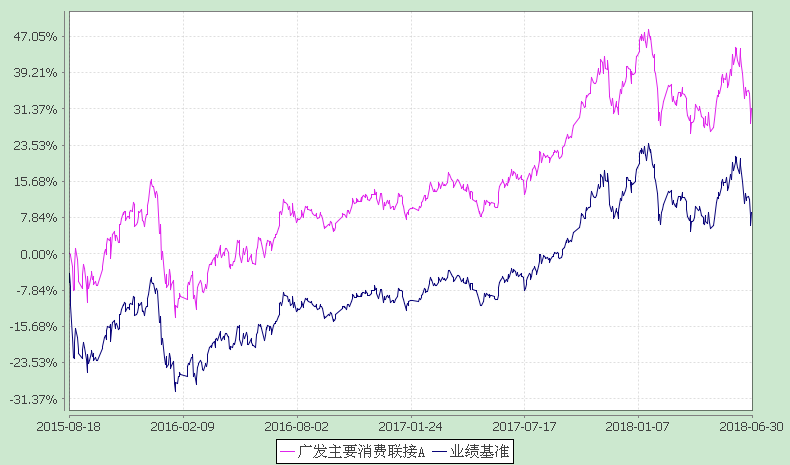 2、广发主要消费联接C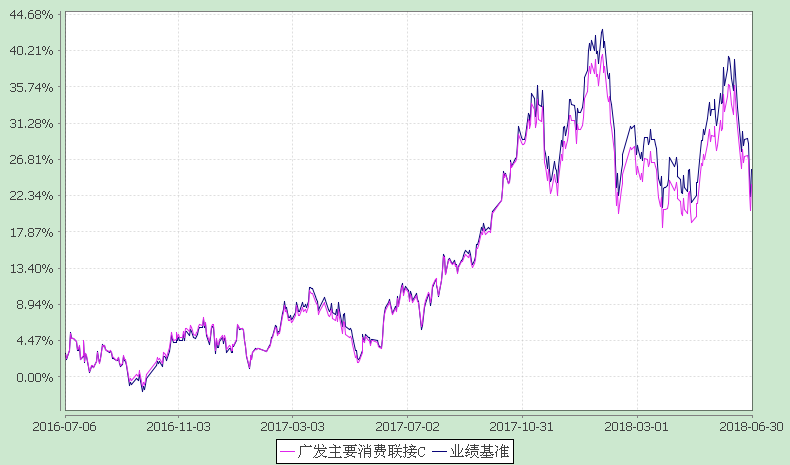 第十三部分基金的费用一、基金费用的种类1、基金管理人的管理费；2、基金托管人的托管费；3、从C类基金份额的基金财产中计提的销售服务费4、基金的指数许可使用费；5、《基金合同》生效后与基金相关的信息披露费用；6、《基金合同》生效后与基金相关的会计师费、律师费和诉讼费；7、基金份额持有人大会费用；8、基金的证券交易费用；9、基金的银行汇划费用；10、证券账户开户费用、账户维护费用；11、按照国家有关规定和《基金合同》约定，可以在基金财产中列支的其他费用。本基金终止清算时所发生费用，按实际支出额从基金财产总值中扣除。二、基金费用计提方法、计提标准和支付方式1、基金管理人的管理费 本基金基金财产中投资于目标ETF的部分不收取管理费。本基金管理费按前一日基金资产净值扣除所持有目标ETF基金份额部分的基金资产净值后的余额（若为负数，则取0）的0.5%年费率计提。管理费的计算方法如下：H＝E×0.5%÷当年天数H为每日应计提的基金管理费E为前一日基金资产净值－前一日所持有目标ETF基金份额部分的基金资产净值，若为负数，则E取0基金管理费每日计算，逐日累计至每月月末，按月支付，由基金管理人向基金托管人发送基金管理费划款指令，基金托管人复核后于次月前 5 个工作日内从基金财产中一次性支付给基金管理人。若遇法定节假日、公休假等，支付日期顺延。2、基金托管人的托管费本基金基金财产中投资于目标ETF的部分不收取托管费。本基金托管费按前一日基金资产净值扣除所持有目标ETF基金份额部分的基金资产净值后的余额（若为负数，则取0）的0.1%的年费率计提。托管费的计算方法如下：H＝E×0.1%÷当年天数H为每日应计提的基金托管费E为前一日的基金资产净值－前一日所持有目标ETF基金份额部分的基金资产净值，若为负数，则E取0基金托管费每日计算，逐日累计至每月月末，按月支付，由基金管理人向基金托管人发送基金托管费划款指令，基金托管人复核后于次月前5 个工作日内从基金财产中一次性支取。若遇法定节假日、公休日等，支付日期顺延。3、销售服务费本基金 A类基金份额不收取销售服务费， C类基金份额的销售服务费按前一日C类基金份额资产净值的0.20%年费率计提。计算方法如下：H＝E×0.20%÷当年天数H为C类基金份额每日应计提的销售服务费E为C类基金份额前一日基金资产净值基金销售服务费每日计算，逐日累计至每月月末，按月支付，由基金管理人向基金托管人发送基金销售服务费划款指令，基金托管人复核后于次月前5个工作日内从基金财产中一次性支取，由注册登记机构代收，注册登记机构收到后按相关合同规定支付给基金销售机构。若遇法定节假日、公休日等，支付日期顺延。销售服务费主要用于支付销售机构佣金、以及基金管理人的基金行销广告费、促销活动费、基金份额持有人服务费等。销售服务费使用范围不包括基金募集期间的上述费用。4、基金的指数许可使用费本基金收取指数许可使用费，本基金管理人将根据与指数许可方签订的指数许可使用协议，从基金财产中计提指数使用费。上述“一、基金费用的种类中第4－11项费用”，根据有关法规及相应协议规定，按费用实际支出金额列入当期费用，由基金托管人从基金财产中支付。三、不列入基金费用的项目下列费用不列入基金费用：1、基金管理人和基金托管人因未履行或未完全履行义务导致的费用支出或基金财产的损失；2、基金管理人和基金托管人处理与基金运作无关的事项发生的费用；3、《基金合同》生效前的相关费用；4、其他根据相关法律法规及中国证监会的有关规定不得列入基金费用的项目。四、费用调整基金管理人和基金托管人协商一致后，可根据基金发展情况，履行适当程序后，调整基金管理费率、基金托管费率和基金销售服务费率等相关费率。 基金管理人必须于新的费率实施日前2个工作日在至少一种指定媒介上公告。第十四部分对招募说明书更新部分的说明本基金管理人依据《中华人民共和国证券投资基金法》、《公开募集证券投资基金运作管理办法》、《证券投资基金销售管理办法》、《证券投资基金信息披露管理办法》及其它有关法律法规的要求, 结合本基金管理人对本基金实施的投资管理活动，对原广发中证全指主要消费交易型开放式指数证券投资基金发起式联接基金更新的招募说明书的内容进行了更新,主要更新的内容如下： 1. 在“第三部分 基金管理人”部分，更新了基金管理人的相关内容。2. 在“第四部分 基金托管人”部分，对基金托管人信息进行了相应更新。3. 在“第五部分 相关服务机构”部分，新增了相关的销售机构，更新了直销机构、注册登记人及会计师事务所的信息。4. 在“第八部分 基金的投资”部分，更新了截至2018年6月30日的基金投资组合报告。5. 在“第九部分 基金的业绩”部分，更新了截至2018年6月30日的基金业绩。6. 在“第十三部分 基金费用与税收”部分，更新了本基金C类份额的销售服务费率，相关事宜已公告。7. 根据最新公告，对“第二十一部分 其他应披露事项”内容进行了更新。8.根据《公开募集开放式证券投资基金流动性风险管理规定》，在“第一部分 绪言”、“第二部分 释义”、“第七部分 基金份额的申购、赎回与转换”、“第八部分 基金的投资”、“第十一部分 基金资产的估值”、“第十五部分 基金的信息披露”、“第十六部分 风险揭示”、“第十九部分 基金托管协议的内容摘要”部分，对相关内容进行了更新。广发基金管理有限公司二〇一八年九月二十六日序号项目金额占基金总资产的比例（％）1权益投资80,334.160.15其中：股票80,334.160.152基金投资48,161,661.3591.043固定收益投资--其中：债券--资产支持证券--4贵金属投资--5金融衍生品投资--6买入返售金融资产--其中：买断式回购的买入返售金融资产--7银行存款和结算备付金合计4,042,294.867.648其他各项资产619,955.981.179合计52,904,246.35100.00序号基金名称基金类型运作方式管理人公允价值占基金资产净值比例（%）1广发中证全指主要消费交易型开放式指数证券投资基金股票型交易型开放式广发基金管理有限公司48,161,661.3593.83代码行业类别公允价值（元）占基金资产净值比例（％）A农、林、牧、渔业453.600.00B采矿业--C制造业65,882.350.13D电力、热力、燃气及水生产和供应业--E建筑业--F批发和零售业13,998.210.03G交通运输、仓储和邮政业--H住宿和餐饮业--I信息传输、软件和信息技术服务业--J金融业--K房地产业--L租赁和商务服务业--M科学研究和技术服务业--N水利、环境和公共设施管理业--O居民服务、修理和其他服务业--P教育--Q卫生和社会工作--R文化、体育和娱乐业--S综合--合计80,334.160.16序号股票代码股票名称数量(股)公允价值(元)占基金资产净值比例(％)1600084中葡股份6,40025,600.000.052300146汤臣倍健1,40021,490.000.043002719麦趣尔60014,760.000.034600811东方集团2,70011,610.000.025603777来伊份801,474.400.006002852道道全701,075.900.007603708家家悦40879.600.008002820桂发祥60877.800.009603630拉芳家化30567.000.0010300138晨光生物80564.000.00序号名称金额(元)1存出保证金37,557.852应收证券清算款-3应收股利-4应收利息686.565应收申购款572,252.336其他应收款-7待摊费用-8其他9,459.249合计619,955.98序号股票代码股票名称流通受限部分的公允价值(元)占基金资产净值比例(%)流通受限情况说明1300146汤臣倍健21,490.000.04重大事项停牌2002719麦趣尔14,760.000.03重大事项停牌3600811东方集团11,610.000.02重大事项停牌阶段份额净值增长率①份额净值增长率标准差②业绩比较基准收益率③业绩比较基准收益率标准差④①－③②－④2015.8.18-2015.12.3112.66%1.99%-8.17%2.23%20.83%-0.24%2016.1.1-2016.12.31-2.09%1.47%-1.79%1.50%-0.30%-0.03%2017.1.1-2017.12.3125.83%0.88%27.77%0.92%-1.94%-0.04%2018.1.1-2018.6.30-5.33%1.38%-5.27%1.41%-0.06%-0.03%自基金合同生效起至今31.40%1.36%8.99%1.43%22.41%-0.07%阶段份额净值增长率①份额净值增长率标准差②业绩比较基准收益率③业绩比较基准收益率标准差④①－③②－④2016.7.6-2016.12.313.92%0.83%3.76%0.86%0.16%-0.03%2017.1.1-2017.12.3125.60%0.88%27.77%0.92%-2.17%-0.04%2018.1.1-2018.6.30-5.25%1.38%-5.27%1.41%0.02%-0.03%自基金合同生效起至今23.67%1.02%25.55%1.05%-1.88%-0.03%